О проведении процедуры продажи муниципальногоимущества без объявления цены	В соответствии с Федеральными законами  от 21 декабря 2001 года № 178-ФЗ «О приватизации государственного и муниципального имущества», Уставом Испуханского сельского поселения Красночетайского района Чувашской Республики администрация Испуханского сельского поселения Красночетайского района п о с т а н о в л я е т:Провести продажу  муниципального имущества без объявления цены  в электронной форме:Лот -1Контроль за исполнением настоящего постановления возложить на себя.Глава Испуханскогосельского поселения                                                                               Е.Ф.Лаврентьева           ЧĂВАШ РЕСПУБЛИКИХЕРЛЕ ЧУТАЙ  РАЙОНĚ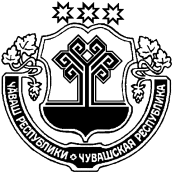 ЧУВАШСКАЯ РЕСПУБЛИКАКРАСНОЧЕТАЙСКИЙ  РАЙОНТРАЛЬКАССИИ  ЯЛ ПОСЕЛЕНИЙĚНАДМИНИСТРАЦИЙĚЙЫШАНУ 24 августа 2022   45 № -леТралькасси ялеАДМИНИСТРАЦИЯИСПУХАНСКОГО СЕЛЬСКОГОПОСЕЛЕНИЯПОСТАНОВЛЕНИЕ24 августа 2022   №45 деревня ИспуханыНаименованиеМестонахождениеНежилое  здание школы общей площадью 1209,6 кв.м.с кадастровым №21:15:020802:125 Россия, Чувашская Республика, Красночетайский район, д.Испуханы, ул. Школьная, д.15а